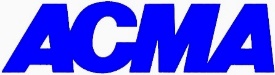 Automotive Component Manufacturers Association of India(Eastern Region)REPLY FORM (Please email this form immediately)Mr. Vadivelan Gounder									    Phone :  (0657) 2972014 & 2230035ACMA – Eastern Region                                          							           Cell : +91-9798412596   Room No.- 4                                               			  E-mail :  vadivelan.gounder@acma.in   Centre For Excellence, Jubilee Road 					 	  			     acmaer@acma.inJamshedpur – 831001  	Training Session on Advance 7QC Tools and the Seven Management tools29th June, 2022 | 02:00 pm – 05:00 pm(Virtual)* Participating companies are requested to fill complete formWe are nominating the following personnel from______________________(Name of the Organization):           Participation fee per delegate:             Members             Rs. 1300 + GST@ 18% = Rs. 1534 /- per delegate per company             Rs. 1000 + GST@18% = Rs. 1180/- for two or more delegates per company             Rs. 800 + GST@18% = Rs. 944/- for five or more delegates per company               Non-Members               Rs. 1600 + GST@18% = Rs. 1888 /- per participant per companyNote:	The invoice will be raised as per the above information. Kindly note no changes will be accepted after E- invoice is raised, so please make sure the above information is correct.The Participation Fee is non-refundableThe programme is non-residential & Participation will be by prior registration onlyReconfirmation will be sent by ACMANEFT / RTGS Payment has to be credited in the below bank account only: ---------------------------------------------------------------TEAR OFF HERE, ENCLOSE CHEQUE---------------------------------------------------------------------Please find enclosed herewith our at par cheque no._________________ favouring Automotive Component Manufacturers Association of India for Rs._________ towards participation fee of _____________________________________________.TDS has/ has not been deducted, TDS Amount Rs.___________. Company name ______________________.S. No.NameDesignationMobile no.Email12345Nominated byNominated byNominated byNominated byNominated by1Details required to raise InvoiceDetails required to raise InvoicePO number if any to be mentioned on the Invoice Name of the person to whom invoice need to be sent DesignationE-mailCompany NameAddress registered for GSTGST No.Mobile/ Phone NumberSend payment cheque to: Kind Attn: Mr Vadivelan Gounder, ACMA. Room No. 4, Centre for excellence, Jubilee Road, Jamshedpur-831001Bank Details for NEFT/ RTGS: Name of AC Holder: Automotive  Component  Manufacturers Association Of IndiaName of Bank:   IDBI Bank Ltd.                                Branch:     Bistupur, Jamshedpur                          Nature of Bank AC:     Current ACBank AC No.:   017102000025328                             IFSC Code:    IBKL0000017                               ACMA GST No.:    20AAKCA3946Q1ZC